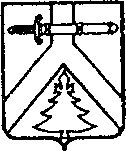 УПРАВЛЕНИЕ ОБРАЗОВАНИЯАДМИНИСТРАЦИИ КУРАГИНСКОГО РАЙОНАПРИКАЗ09.01. 2024 г.                                      пгт. Курагино                                            № 1Об организации и проведении муниципального конкурса «Учитель года Курагинского района - 2024»Во исполнение плана работы управления образования, в целях выявления талантливых педагогических работников, повышения престижа учительского труда, распространения педагогического опыта лучших учителей Курагинского района, создания условий для профессионального развития учителей районап р и к а з ы в а ю:Районному методическому кабинету (Гурьева Н.Н.)  разработать Порядок проведения профессионального конкурса «Учитель года Курагинского района - 2024»  до 15.01.2024.Утвердить состав оргкомитета конкурса (Приложение).Конкурс провести в феврале 2024 года в дистанционном и очном форматах.Контроль за исполнением приказа оставляю за собой.Руководитель управления образования						Т.В. ЦипушниковаПриложение к приказу по управлению образованияот 09.01.2024 № 1Состав оргкомитета муниципального конкурса педагогического мастерства«Учитель года Курагинского района - 2024»1Гурьева Наталья НиколаевнаСтарший методист УО2 Свинина Людмила БорисовнаМетодист УО3Попова Светлана ЮрьевнаЗаместитель директора МБОУ Курагинской СОШ № 14Наприенко Татьяна АлександровнаДиректор МБОУ Ирбинской СОШ № 65 Могильников Евгений ВладимировичУчитель МБОУ Курагинской СОШ № 7